Laminated sheet n°1: Presentation of the four categories of the Anesthesia non-technical skills frameworkLaminated sheet n°2: PPH management algorithm from the French societies guidelines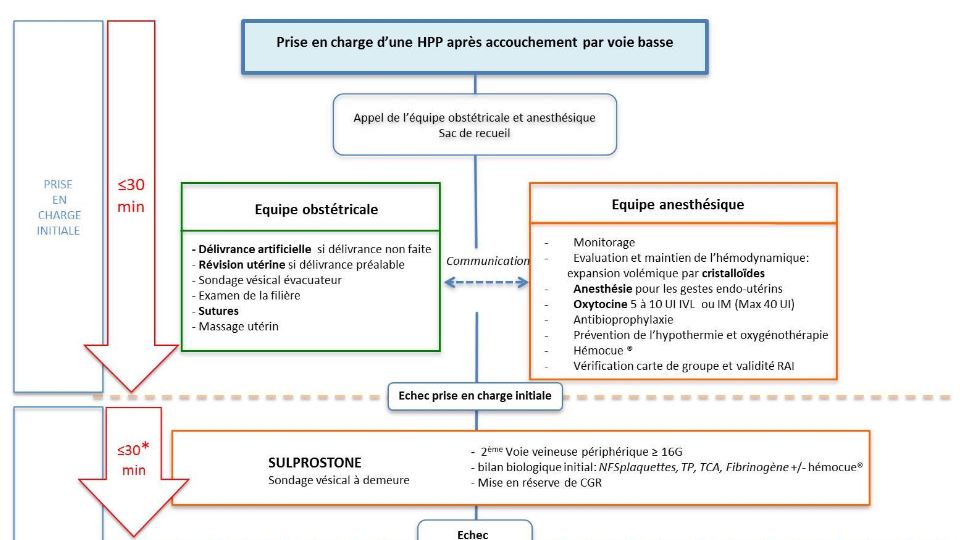 Anesthesia Non-Technical SkillsGestion de tâchesPrévoir et préparerGestion de tâchesPriorisationGestion de tâchesAssurer et maintenir standardsGestion de tâchesIdentification et utilisation des ressourcesTravail en équipeCoordination des activités de l’équipeTravail en équipeEchange d’informationsTravail en équipeUtilisation de l’autorité et assuranceTravail en équipeEvaluation des capacitésTravail en équipeSoutien des autresPerception de la situationRecueil d’informationsPerception de la situationReconnaissance et compréhensionPerception de la situationAnticipationPrise de décisionIdentification des optionsPrise de décisionBalance bénéfice risque et sélectionPrise de décisionRéévaluation